ALCALDIA MUNICIPAL DE USULUTÁN Entrega de ayuda humanitaria en comunidad Narváez de puerto Parada. Con el objetivo de apoyar y beneficiar a las familias por la pandemia por COVID-19.Fecha de ejecución: 16 de junio de 2020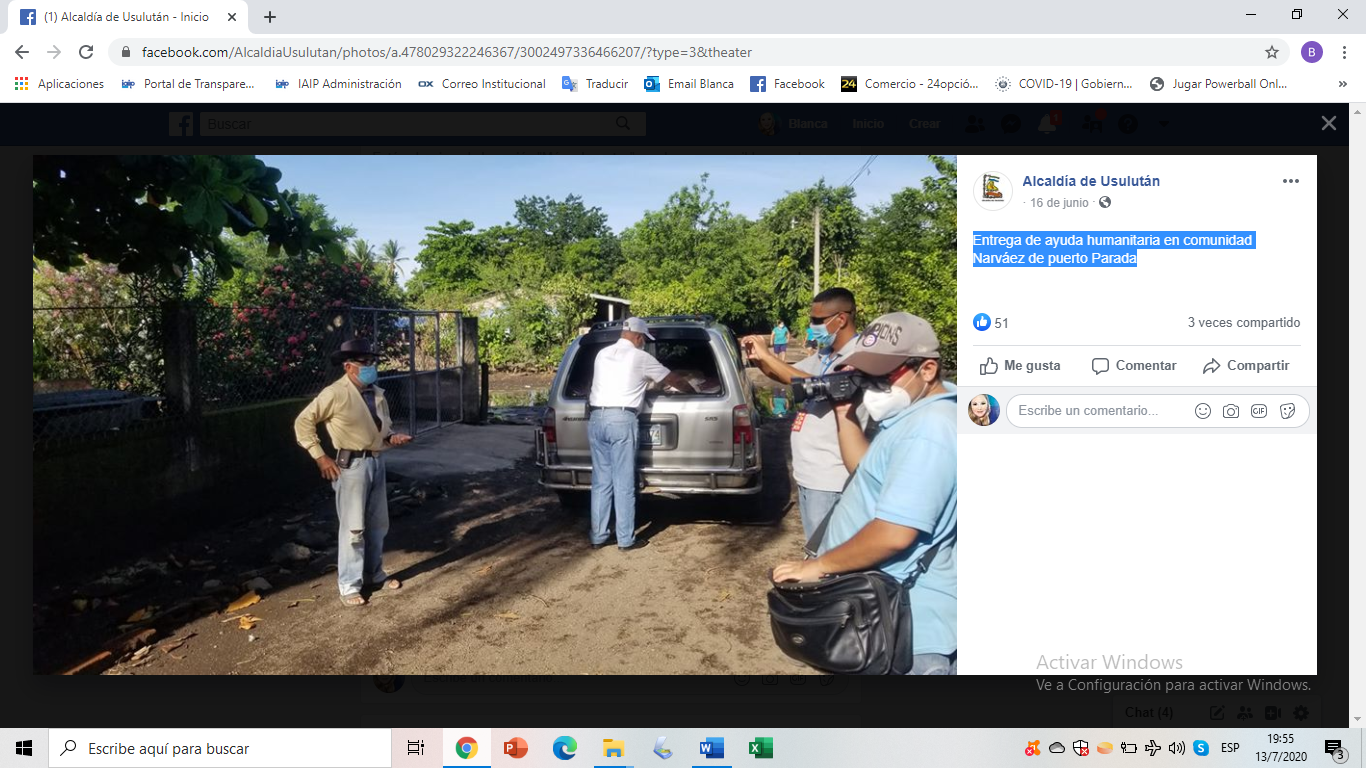 